Методический анализ результатов ЕГЭ

по обществознанию                                                                  (учебный предмет)Далее приведена типовая структура отчета по учебному предметуРАЗДЕЛ 1. ХАРАКТЕРИСТИКА УЧАСТНИКОВ ЕГЭ
 ПО УЧЕБНОМУ ПРЕДМЕТУКоличество участников ЕГЭ по учебному предмету (за 3 года)Таблица 2-1Процентное соотношение юношей и девушек, участвующих в ЕГЭТаблица 2-2Количество участников ЕГЭ в регионе по категориямТаблица 2-3Количество участников ЕГЭ по типам ОО Таблица 2-4Количество участников ЕГЭ по предмету по АТЕ регионаТаблица 2-5Основные учебники по предмету из федерального перечня Минпросвещения России (ФПУ), которые использовались в ОО субъекта Российской Федерации в 2021-2022 учебном году. Таблица 2-6ВЫВОДЫ о характере изменения количества участников ЕГЭ по учебному предмету.На основе приведенных в разделе данных отмечается динамика количества участников ЕГЭ по предмету в целом, по отдельным категориям, видам образовательных организаций, АТЕ; демографическая ситуация, изменение нормативных правовых документов, форс-мажорные обстоятельства в регионе и прочие обстоятельства, существенным образом повлиявшие на изменение количества участников ЕГЭ по предмету.В 2022 году в Поволжском округе доля участников ЕГЭ по обществознанию среди
выпускников увеличилась в сравнении с 2021 годом на 0,5% и составила 37,2% от общего числа участников. Обществознание остается массовым экзаменом по выбору среди выпускников округа. Востребованность результатов этого экзамена для поступления на обучение по широкому спектру специальностей связана с тем, что экзамен включает в себя содержание основ социально-философских, экономических, социологических и правовых дисциплин.Процентное соотношение юношей и девушек, участвующих в ЕГЭ по обществознанию, за последние три года несущественно колеблется. Девушек, выбирающих экзамена по обществознанию, больше, чем юношей, в 2022 г. – на 48%, в 2021г. – на 40%, в 2020г. – на 46,4%.Абсолютное большинство участников экзамена – это выпускники текущего года,
обучавшиеся по программам среднего общего образования (97,5%), из которых 11,1% - выпускники средних общеобразовательных школ с углубленным изучением отдельных предметов и 7,8% - выпускники лицеев и гимназий. В сравнении с 2021 годом доля выпускников прошлого года сократилась на 1,8%, и составляет 2,5%. В текущем году доля лиц с ОВЗ, обучавшихся по программам СОО и  участвующих в ЕГЭ по обществознанию, составила 0,4%В разрезе АТЕ 48,7% участников ЕГЭ являются выпускниками ОО г.о. Новокуйбышевск, 51,3% участников ЕГЭ являются выпускниками ОО м.р. Волжский.РАЗДЕЛ 2.  ОСНОВНЫЕ РЕЗУЛЬТАТЫ ЕГЭ ПО ПРЕДМЕТУДиаграмма распределения тестовых баллов участников ЕГЭ по предмету в 2022 г.
 (количество участников, получивших тот или иной тестовый балл)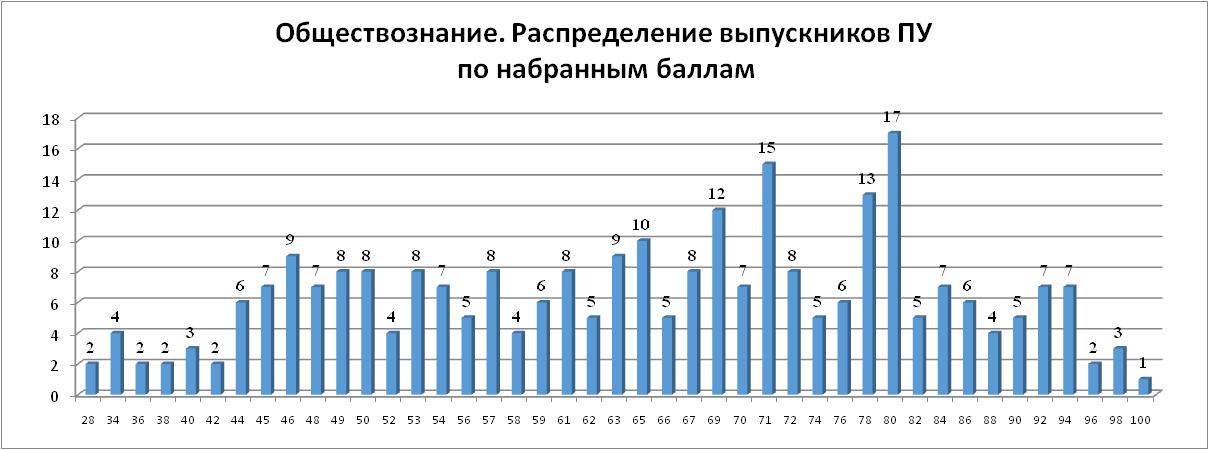 Динамика результатов ЕГЭ по предмету за последние 3 годаТаблица 2-7Результаты по группам участников экзамена с различным уровнем подготовки:в разрезе категорий участников ЕГЭ Таблица 2-8в разрезе типа ООТаблица 2-9основные результаты ЕГЭ по предмету в сравнении по АТЕТаблица 2-10Выделение перечня ОО, продемонстрировавших наиболее высокие и низкие результаты ЕГЭ по предметуПеречень ОО, продемонстрировавших наиболее высокие результаты ЕГЭ по предметуВыбирается от 5 до 15% от общего числа ОО в субъекте Российской Федерации, в которых:доля участников ЕГЭ-ВТГ, получивших от 81 до 100 баллов,имеет максимальные значения (по сравнению с другими ОО субъекта Российской Федерации);Примечание: при необходимости по отдельным предметам можно сравнивать и доли участников ЕГЭ-ВТГ, получивших от 61 до 80 баллов.доля участников ЕГЭ-ВТГ, не достигших минимального балла, имеет минимальные значения (по сравнению с другими ОО субъекта Российской Федерации)Таблица 2-11Перечень ОО, продемонстрировавших низкие результаты ЕГЭ по предметуВыбираетсяот 5 до15% от общего числа ОО в субъекте Российской Федерации, в которых:доля участников ЕГЭ-ВТГ, не достигших минимального балла, имеет максимальные значения (по сравнению с другими ОО субъекта Российской Федерации);доля участников ЕГЭ-ВТГ, получивших от 61 до 100 баллов, имеет минимальные значения (по сравнению с другими ОО субъекта Российской Федерации).Таблица 2-12ВЫВОДЫ о характере изменения результатов ЕГЭ по предметуНа основе приведенных в разделе показателей описываются значимые изменения
в результатах ЕГЭ 2022года по учебному предмету относительно результатов 2020-2021 гг. (при наличии), аргументируется значимость приведенных изменений. В случае отсутствия значимых изменений необходимо указать возможные причины стабильности результатов.По результатам ЕГЭ 2022 года по обществознанию в Поволжском управлении процент участников, набравших балл ниже минимального, уменьшился на 2,4% и составляет 
4,7% (7,1% ‒ в 2021 году, 11,4% ‒ в 2020 году), при этом увеличилась доля участников,
получивших от 81 до 99 баллов, на 4,9%. В связи с этими факторами средний тестовый балл 2022 года увеличился на 3,7 (2021 год – 62,2, 2022 год – 65,9).Выпускники текущего года, обучающиеся по программам среднего общего образования, справились с ЕГЭ по обществознанию лучше, чем
в прошлом году: доля участников, набравших балл ниже минимального, составила 4,1% (2021 год – 6,8%), доля участников, получивших от 61 до 80 баллов, – 46,8% (2021 год – 42,9%), доля участников, получивших от 81 до 99 баллов, – 16,4% (2021 год – 12,4%).Выпускники прошлых лет лучше подготовились к ЕГЭ по обществознанию: доля
участников, набравших от 81 до 99 баллов, увеличилась на 28,6% (0% в 2021 году). 100% участников с ОВЗ смогли набрать от 61 до 80 баллов (50 % в 2021 году).Если сравнивать результат в разрезе типа ОО, то можно сделать вывод, что
выпускники СОШ (17,9 %) на 13,1% получили тестовый балл от 81 до 99 баллов больше, чем
выпускники гимназии (4,8%). Лидирующие позиции по показателю «доля участников, получивших от 61 до 80 баллов»  среди участников из различного типа учреждений занимает группа, обучающаяся в СОШ с УИП (53,4%). В 2022 году высший балл (100 баллов) получил – 1 выпускник. В разрезе АТЕ доля участников ЕГЭ, получивших тестовый балл ниже минимального, в м.р. Волжский меньше значения показателя в г.о. Новокуйбышевск на 2,4%. Доля участников, получивших тестовый балл от минимального до 60 баллов, в м.р. Волжский больше данного показателя в г.о. Новокуйбышевск на 7,8%. Доля участников, получивших тестовый балл от 61 до 80 баллов, в м.р. Волжский меньше данного показателя в г.о. Новокуйбышевск на 3,8%. Доля участников, получивших тестовый балл от 81 до 99 баллов, в м.р. Волжский меньше значения данного показателя в г.о. Новокуйбышевск на 2,3%. Участников, получивших 100 баллов по предмету, в м.р. Волжский– 1 человек, в г.о. Новокуйбышевск данная категория участников отсутствует.Раздел 3. АНАЛИЗ РЕЗУЛЬТАТОВ ВЫПОЛНЕНИЯ ЗАДАНИЙ КИМСтатистический анализ выполнения заданий КИМ в 2022 годуДля анализаосновных статистических характеристик заданий используется обобщенный план варианта КИМ по предмету с указанием средних по региону процентов выполнения заданий каждой линии.Таблица 2-13Краткая характеристика работы.Каждый вариант экзаменационной работы ЕГЭ 2022 г. состоял из двух частей и включал в себя 25 заданий, различающихся формой и уровнем сложности. Часть 1 содержала 16 заданий с кратким ответом (8 заданий базового уровня и 8 заданий повышенного уровня), представленных следующими разновидностями: задание на выбор и запись нескольких правильных ответов из предложенного перечня ответов; задание на установление соответствия позиций, представленных в двух множествах. Ответ на каждое из заданий части 1 представлял собой последовательность цифр, записанных без пробелов и разделительных символов. Часть 2 содержала 9 заданий с развернутым ответом (5 заданий базового уровня сложности (17, 18, 21, 22 и 23) и 4 задания высокого уровня сложности (19, 20, 24 и 25)). В этих заданиях ответ формулировался и записывался экзаменуемым самостоятельно в развернутой форме. Задания этой части работы были нацелены на выявление участников экзамена, имеющих наиболее высокий уровень обществоведческой подготовки. Задание 1 – понятийное задание базового уровня – проверяло сформированность знаний об обществе как целостной развивающейся системе в единстве и взаимодействии его основных сфер и институтов. На первой позиции в различных вариантах КИМ находились задания одного уровня сложности, которые позволяют проверить одни и те же умения на различных элементах содержания. Задания 2–16 базового и повышенного уровней проверяли сформированность знаний об обществе как целостной развивающейся системе в единстве и взаимодействии его основных сфер и институтов, представлений об основных тенденциях и возможных перспективах развития мирового сообщества, представлений о методах познания социальных явлений и процессов, владение базовым понятийным аппаратом социальных наук, а также умения применять полученные знания в повседневной жизни и прогнозировать последствия принимаемых решений. Задания этой группы представляли традиционно пять тематических модулей обществоведческого курса: «Человек и общество (включая «Познание и духовную культуру»)» (задания 2–4), «Экономика» (задания 5–7), «Социальные отношения» (задания 8, 9), «Политика» (задания 10, 11, 13), «Правовое регулирование общественных отношений в Российской Федерации» (задания 12, 14–16). Во всех вариантах КИМ задания данной части, проверяющие элементы содержания одного и того же тематического модуля, находились под одинаковыми номерами. Отметим, что задание 12 во всех вариантах КИМ контролировало знание основ конституционного строя Российской Федерации, прав и свобод человека и гражданина (позиция 5.4 кодификатора элементов содержания, проверяемых на едином государственном экзамене по обществознанию), а задание 13 – позиции 4.14 и 4.15 кодификатора. Задания части 2 (17–25) в совокупности представляли базовые общественные науки, формирующие обществоведческий курс основной и средней школы (социальную философию, экономику, социальную психологию, социологию, политологию, правоведение). Задания 17–20 объединены в составное задание с фрагментом научно-популярного текста или нормативного правового акта, проверяющее комплекс умений. Задание 17 направлено на выявление умений находить, осознанно воспринимать и точно воспроизводить информацию, содержащуюся в тексте в явном виде. Задание 18 проверяло умение самостоятельно раскрывать смысл ключевых обществоведческих понятий. Задание 19 нацеливало на применение полученных знаний, в том числе выявление связей 3 социальных объектов, процессов и конкретизацию (иллюстрацию и т.п.) примерами отдельных положений текста с опорой на контекстные обществоведческие знания, факты социальной жизни и личный социальный опыт. Задание 20 предполагало использование информации из текста и контекстных обществоведческих знаний в другой познавательной ситуации, самостоятельное формулирование и аргументацию оценочных, прогностических и иных суждений, связанных с проблематикой текста. Задание 21 предполагало анализ рисунка (графического изображения, иллюстрирующего изменение спроса/предложения). Экзаменуемый должен был осуществить поиск социальной информации и выполнить задания, связанные с соответствующим рисунком. Задание-задача 22 требовало: анализа представленной информации; объяснения связи социальных объектов, процессов; формулирования и аргументации самостоятельных оценочных, прогностических и иных суждений, объяснений, выводов. При выполнении этого задания проверялось умение применять обществоведческие знания в процессе решения познавательных задач по актуальным социальным проблемам. Задание 23 проверяло знание и понимание ценностей, принципов и норм, закрепленных Конституцией Российской Федерации. Составное задание 24–25 проверяло умение подготавливать доклад по определенной теме. Оно требовало составления плана развернутого ответа по конкретной теме обществоведческого курса, а также привлечения изученных теоретических положений общественных наук для объяснения и конкретизации примерами различных социальных явлений. План (задание 24) рассматривался как основа доклада по заданной теме. Вопросы и требования задания 25 конкретизировали отдельные аспекты заданной темы, в том числе применительно к реалиям современного российского общества и Российского государства. Успешность выполнения заданий базового уровня сложности (кроме заданий 6, 13, 18, 22, 23) выше 60%. Свыше 70% участников экзамена успешно справились с заданиями 1, 7, 8, 9, 15, 16 и 17. Основной контингент не решивших эти задания составляют выпускники со слабой образовательной подготовкой по обществознанию. По итогам экзамена наиболее высокие результаты получены при выполнении следующих заданий: поиск социальной информации, представленной в различных знаковых системах (текст, схема, таблица, диаграмма), извлечение из неадаптированных оригинальных текстов (правовых, научно-популярных, публицистических и др.) знания по заданным темам, систематизация, анализ и обобщение неупорядоченной социальной информации, выделение в ней фактов и мнений, аргументов и выводов (задание №9 и задание 17), анализ актуальной информации о социальных объектах, выявляя их общие черты и различия, установление соответствия между существенными чертами и признаками изученных социальных явлений и обществоведческими терминами и понятиями (задание №15). Эти задания успешно выполнили не менее 80% участников экзамена. Этим заданиям нужно уделить первоочередное внимание при подготовке обучающихся со слабой обществоведческой подготовкой.В группу заданий, с которыми участники экзамена справились несколько хуже, но также на достаточно высоком уровне, вошли следующие задания: анализ актуальной информации о социальных объектах, выявление их общих черт и различий, установление соответствия между существенными чертами и признаками изученных социальных явлений и обществоведческими терминами и понятиями (задание №6). Низкий уровень успешности продемонстрировали участники экзамена при выполнении следующих заданий: применение социально-экономических и гуманитарных знаний в процессе решения познавательных задач по актуальным социальным проблемам (задание №4, задание №11, задание №22, задание №23), характеристика с научных позиций основных социальных объектов, их места и значения в жизни общества как целостной системы (задание №10), анализ актуальной информации о социальных объектах, выявление их общих черт и различий, установление соответствия между существенными чертами и признаками изученных социальных явлений и обществоведческими терминами и понятиями (задание №13), объяснение внутренних и внешних связей изученных социальных объектов (задание №18), оценка действий субъектов социальной жизни, включая личность, группы, организации, с точки зрения социальных норм, экономической рациональности  и формулировка на основе приобретённых обществоведческих знаний собственных суждений и аргументов по определённым проблемам (задание №20), подготовка устного выступления, аннотации, рецензии, реферата, творческой работы (задание №24) . Эти задания при подготовке обучающихся со слабой обществоведческой подготовкой нужно рассматривать в последнюю очередь.Группа наименее подготовленных участников экзамена (10 человек/3,7%) продемонстрировала качественное и количественное выполнение заданий менее чем на 42 балла (соответствует отметке «2»). Выпускники не обладают обществоведческими умениями на требуемом уровне, не владеют устойчивыми умениями анализа, характеристики и выявления необходимой обществоведческой информации . Участники экзамена, относящиеся к другой группе (87 человек/32,3%), выполняют количественно и качественно задания на уровне достижения 42 баллов, но менее 61 балла  (соответствует отметке «3»). Как правило, это задания, требующие представления и применения знаний и понимания обществоведческих понятий и поиска социальной информации в источниках. Экзаменуемые с данным уровнем подготовки обычно испытывают затруднения при выполнении заданий по характеристики и анализу с научной позиции социальных объектов, а так же объяснение их внутренних и внешних связей. Для определения образовательной траектории данных обучающихся необходимо выявить образовательные дефициты в разделах предметного курса. Для обучения школьников со слабой обществоведческой подготовкой в первую очередь нужно обратить внимание на задания с результатами выполнения свыше 80%: задания №9, №15, №17. Для обеспечения прохождения аттестационного рубежа нужно обязательно рассматривать задания, выполнение которых находится в диапазоне 70–90%: задания на знание и понимание: биосоциальной сущности человека; основных этапов и факторов социализации личности; места и роли человека в системе общественных отношений; закономерностей развития общества как сложной самоорганизующейся системы; тенденций развития общества в целом как сложной динамичной системы, а также важнейших социальных институтов; основные социальные институты и процессы; необходимости регулирования общественных отношений, сущности социальных норм, механизмов правового регулирования; особенностей социально-гуманитарного познания (задание №1), задания по применению социально-экономических и гуманитарных знаний в процессе решения познавательных задач по актуальным социальным проблемам (задание №7 и задание №16),  задания с  характеристикой с научных позиций основные социальные объектов, их места и значения в жизни общества как целостной системы (задание №8). Раздел 4. РЕКОМЕНДАЦИИДЛЯ СИСТЕМЫ ОБРАЗОВАНИЯ СУБЪЕКТА РОССИЙСКОЙ ФЕДЕРАЦИИ4.1. Рекомендации по совершенствованию организации и методики преподавания предмета на основе выявленных типичных затруднений и ошибокПо традиции, необходимо обратить внимание на три аспекта: диагностика и постановка реалистичных целей в изучении предмета и подготовке к экзамену, освоение ключевых понятий обществоведческого курса и развитие метапредметных умений. Поэтому целесообразно вместе с учениками, рискующими не преодолеть границу минимального балла, проанализировать кодификатор элементов содержания, проверяемых на ЕГЭ по обществознанию, и выявить по каждому разделу курса вопросы, освоенные хотя бы на уровне идентификации ключевых признаков понятия и функций социальных объектов, а также темы, которые не освоены в принципе. В дальнейшем рекомендуется отрабатывать важнейшие из неосвоенных понятий, систематизировать имеющиеся знания и устанавливать связи изученного и нового материала. Целью является освоение ключевых понятий по всем разделам обществоведческого курса хотя бы на уровне распознавания понятий по определению (и наоборот), единичных признаков и конкретных проявлений. Показателем ее достижения может стать выполнение на 1 балл заданий 2, 5, 8, 10, 14, проверяющих умение характеризовать с научных позиций основные социальные объекты, не по отдельным сюжетам, а по каждому КЭС.При работе настоятельно рекомендуем обращать внимание на то, как в учебниках из федерального перечня называются: виды потребностей, сферы (подсистемы) общественной жизни, формы чувственного и рационального познания, методы научного познания; виды (типы) культуры, типы обществ, факторы производства и факторные доходы, виды инфляции, типы безработицы, критерии социальной стратификации, подсистемы политической системы общества, типы политического лидерства. Подчеркнем, что речь идет прежде всего о названиях указанных понятий. «Обществознание» – это учебный предмет с определенным понятийным аппаратом, владение которым выпускники должны продемонстрировать на экзамене, – владение понятийным аппаратом, а не умение подбора синонимов. Оговоримся сразу, что речь не идет о тех случаях, когда в обществознании используются разные названия того или иного объекта социальной действительности, например: «традиционная/патриархальная семья», «идеальные/духовные потребности». Не следует выхолащивать теоретическое содержание учебного предмета, подменяя научные знания бытовыми представлениями.Подчеркнем также важность работы с текстом Конституции Российской Федерации. При разборе задания 23, проверяющего знание и понимание ценностей, принципов и норм, закрепленных Конституцией Российской Федерации, необходимо учитывать, что в КИМ ЕГЭ данное задание представлено двумя моделями.Рекомендуем отработать с обучающимися такой алгоритм выполнения задания 23 (независимо от модели). 1. Внимательно прочитайте и проанализируйте условие задания. 2. Установите количество элементов ответа, позволяющих получить максимальный балл. 3. Приведите требуемое количество своих объяснений (подтверждений и т.п.) / свое объяснение по каждому пункту задания. 4. Проверьте свои ответы на корректность и соответствие Конституции Российской Федерации. Актуально совершенствование метапредметных умений, связанных с чтением, адекватным пониманием и извлечением информации из прочитанного текста. Целесообразно развивать данную группу умений при работе с текстом учебника (из федерального перечня учебников, допущенных к использованию при реализации имеющих государственную аккредитацию образовательных программ среднего общего образования; см., например, https://fpu.edu.ru/). Рекомендуем использовать в работе один из традиционных приемов обучения – комментированное чтение параграфов учебника с формулированием основных идей и ответом на вопросы по содержанию прочитанного в конце каждого параграфа. При этом советуем не отказываться и от составления сложного плана параграфа с акцентированием внимания на логике подачи материала в учебнике, выделяемых автором пунктов и подпунктов. Также советуем задавать обучающимся по содержанию прочитанного вопросы не только на извлечение информации, но и на привлечение наиболее значимых для конкретной темы контекстных знаний, примеров из других учебных предметов, актуальных фактов жизни российского общества и личного социального опыта обучающихся. Предполагаем, что такая систематическая работа позволит более успешно не только выполнять задания 17, 18, но и давать пусть неполные, но правильные ответы на задания 19, 20, 22, 24 и 25. Целесообразно обратить внимание на развитие у обучающихся умения осуществлять поиск социальной информации, представленной в виде: – таблицы/диаграммы (задание 9). В случае необходимости рекомендуем обратиться к Методическим рекомендациям 2016 г., в которых рассматривались приемы развития данного умения; – графика спроса/предложения (задание 21).Напомним, что в экзаменационной модели 2022 г задание с кратким ответом на анализ графика спроса и предложения было преобразовано в задание с развернутым ответом. Задание 21 предполагает анализ графического изображения, иллюстрирующего изменения спроса/предложения. Нужно осуществить анализ предложенной информации и не только указать характер изменения равновесной цены и возможное обстоятельство (фактор), вызвавшее изменение спроса/предложения, отображенное на графике, но и объяснить его влияние применительно к конкретному (указанному в задании) рынку, а также высказать предположение об изменении других показателей при определенном условии и прочих равных.Для того чтобы успешно выполнять эти задания, необходимо понимать смысл понятий «спрос» и «предложение», а также знать, какие ценовые и неценовые факторы в принципе могут повлиять на увеличение/сокращение спроса и предложения. Важно понимать, что разделение между факторами спроса и факторами предложения является в значительной мере условным: ряд факторов может влиять как на спрос, так и на предложение (например, сезонность или мода).Рекомендуем отработать с обучающимися алгоритм выполнения подобных заданий. 1. Внимательно прочитайте и проанализируйте условие задания. Определите, о чем идет речь – об изменении спроса или предложения. (Порой именно невнимательность в первом шаге влечет ошибочное выполнение всего задания.) 2. Определите, произошло увеличение или сокращение спроса/предложения. 3. Установите по графику характер изменения равновесной цены и запишите ответ на первый вопрос. 4. Предположите, что могло вызвать показанное на графике изменение спроса/ предложения. Укажите любое обстоятельство (фактор), которое могло вызвать такое изменение. 5. Объясните влияние этого обстоятельства (фактора) на спрос/предложение применительно к рынку, указанному в тексте задания. Общее объяснение, данное безотносительно к указанному рынку, не будет зачтено при оценивании ответа. 6. Проанализируйте третий вопрос и дайте на него ответ. Обратите внимание на то, что ответ на третий вопрос предполагает прогноз не связанной с приведенным графиком ситуации на указанном в условии задания рынке. 7. Проверьте все пункты своего ответа.Анализ экзаменационных работ показал, что выпускники с результатами в диапазоне 42–60 т.б. не понимают разницы между требованиями заданий 19 и 20, в частности не различают примеры и аргументы (объяснения, обоснования и т.п.). Рекомендуем обратить внимание обучающихся на то, что, выполняя задание 19, нужно с помощью примеров уточнить, конкретизировать какие-то обобщенные положения, характеристики и т.п. При этом под примером мы подразумеваем локализуемые во времени и пространстве конкретное явление, действие, факт/случай (реальные или смоделированные), приводимые для конкретизации / в подтверждение или опровержение и т.п. какого-либо общего положения. Выполняя задние 20, необходимо выделить и зафиксировать относительно устойчивые, инвариантные свойства тех или иных социальных объектов, явлений, включая их взаимодействия. Суждения (аргументы, объяснения) должны содержать элементы обобщения. В сравнении с заданием 19 они должны быть более широкого объема, но менее конкретного, обобщенного содержания. Подчеркнем, что это формальные требования к элементам ответов на соответствующие задания, которые должны быть соблюдены для того, чтобы участник экзамена мог претендовать на получение балла, превышающего 0. При этом речь идет не о регламентации или каком-либо ограничении содержательного поля используемых примеров или аргументов.Достижение соответствующих предметных результатов в определенной мере обусловлено достижением следующих метапредметных результатов: владение навыками познавательной, учебно-исследовательской и проектной деятельности, навыками разрешения проблем; способность и готовность к самостоятельному поиску методов решения практических задач, применению различных методов познания; готовность и способность к самостоятельной информационно-познавательной деятельности, владение навыками получения необходимой информации из словарей разных типов, умение ориентироваться в различных источниках информации, критически оценивать и интерпретировать информацию, получаемую из различных источников. При этом выпускники не всегда ясно, логично и точно излагают свою точку зрения.Методическую помощь учителям и обучающимся при подготовке к ЕГЭ могут оказать материалы с сайта ФИПИ (www.fipi.ru ): документы, определяющие структуру и содержание КИМ ЕГЭ 2023 г.;открытый банк заданий ЕГЭ20;навигатор самостоятельной подготовки к ЕГЭ (fipi.ru);учебно-методические материалы для председателей и членов региональных предметных комиссий по проверке выполнения заданий с развернутым ответом экзаменационных работ ЕГЭ;  методические рекомендации на основе анализа типичных ошибок участников ЕГЭ прошлых лет (2015, 2016, 2017, 2018, 2019, 2020, 2021 гг.);  методические рекомендации для учителей по преподаванию учебных предметов  в образовательных организациях с высокой долей обучающихся с рисками учебной неуспешности. Обществознание;  журнал «Педагогические измерения»; видеоконсультации для участников ЕГЭ (https://fipi.ru/ege/videokonsultatsiirazrabotchikov-kim-yege ).4.2. Рекомендации по темам для обсуждения на методических объединениях учителей-предметников, возможные направления повышения квалификацииПо результатам ЕГЭ по предмету обществознание в ГБОУ: СОШ № 3, СОШ № 5 "ОЦ", СОШ № 7 "ОЦ" г. Новокуйбышевск, СОШ "ОЦ" с. Дубовый Умет, СОШ с. Лопатино, СОШ "ОЦ" с. Подъем-Михайловка, СОШ "ОЦ" "Южный город" п. Придорожный м.  р. Волжский    на уроках по данному предмету необходимо особое внимание обратить на индивидуальную работу с обучающимися, которые дают низкий уровень знаний, по следующим направлениям: проводить специально организованные занятия по формированию познавательных процессов – внимания, памяти, отдельных мыслительных операций: сравнения, анализа, классификации, обобщения; занятия по формированию учебных навыков: алгоритм решения задачи или работа с ее условием, характеристика социальных объектов, применение социальных и гуманитарных знаний  и т. д. Особое внимание при подготовке к ЕГЭ по обществознанию по блоку «Человек и общество» необходимо уделить в ГБОУ: СОШ "ОЦ" "Южный город" п. Придорожный, СОШ "ОЦ" п.г.т. Рощинский, СОШ "ОЦ" с. Подъем-Михайловка, СОШ № 3 п.г.т. Смышляевка, СОШ №1 "ОЦ" п.г.т. Смышляевка, СОШ п. Просвет,  СОШ п.г.т. Петра-Дубрава, СОШ с. Воскресенка м. р. Волжский, гимназия № 1, СОШ № 3, СОШ № 5 «ОЦ», СОШ №7 «ОЦ», СОШ №8 «ОЦ» г. Новокуйбышевск. Так же более тщательную подготовку по блоку «Экономика» необходимо проводить в ГБОУ: СОШ "ОЦ" "Южный город" п. Придорожный, СОШ № 3 п.г.т. Смышляевка, СОШ с. Воскресенка, СОШ с. Лопатино м. р. Волжский, гимназия № 1, СОШ № 3 г. Новокуйбышевск. По блоку тем «Политика» необходимо повысить качество работы в ГБОУ: СОШ "ОЦ" "Южный город" п. Придорожный, СОШ "ОЦ" с. Дубовый Умет, СОШ "ОЦ" с. Подъем-Михайловка, СОШ № 3 п.г.т. Смышляевка, СОШ п. Просвет, СОШ п. Черновский, СОШ п.г.т. Петра-Дубрава, СОШ с. Воскресенка, СОШ с. Лопатино, СОШ с. Рождествено, СОШ с. Сухая Вязовка, СОШ с. Черноречье м. р. Волжский, гимназия № 1, СОШ № 3, СОШ № 5 «ОЦ», СОШ №7 «ОЦ», СОШ №8 «ОЦ» г. Новокуйбышевск. Изменения в подходе к изучению блока тем «Правовое регулирование общественных отношений в Российской Федерации» требуются в ГБОУ: СОШ "ОЦ" "Южный город" п. Придорожный, СОШ с. Курумоч м. р. Волжский, а так же в ГБОУ СОШ №3 г. Новокуйбышевск. Особое внимание «Основам Конституционного строя» и работе с Конституцией РФ требуется обратить в ГБОУ: СОШ № 3 п.г.т. Смышляевка, СОШ п. Просвет,  СОШ с. Курумоч, СОШ с. Лопатино, СОШ с. Черноречье м. р. Волжский и ГБОУ СОШ № 5 "ОЦ" г. Новокуйбышевск. Кроме рассказа, учебной лекции и беседы, для изучения данных блоков возможно использовать индуктивные и дедуктивные методы, а так же репродуктивные и проблемно-поисковые методы обучения. В школах № 3 п.г.т. Смышляевка, п.г.т. Петра-Дубрава, гимназия № 1г. Новокуйбышевск  рекомендуется чаще рассматривать с обучающимися задания направленные на знание и понимание: биосоциальной сущности человека; основных этапов и факторов социализации личности; места и роли человека в системе общественных отношений; закономерностей развития общества как сложной самоорганизующейся системы; тенденций развития общества в целом как сложной динамичной системы, а также важнейших социальных институтов; основных социальных институтов и процессов; необходимости регулирования общественных отношений, сущности социальных норм, механизмов правового регулирования; особенностей социально-гуманитарного познания. В школах "Южный город" п. Придорожный, с. Дубовый Умет, с. Подъем-Михайловка,  № 1 п.г.т. Стройкерамика, № 3 п.г.т. Смышляевка, п. Просвет, с. Воскресенка, с. Курумоч, с. Лопатино, с. Черноречье, гимназия  №1, в школах №3, №5, №7 г. Новокуйбышевск необходимо более внимательно подойти к изучению  обучающимися внутренних и внешних связей (причинно-следственных и функциональных) изученных социальных объектов (включая взаимодействия. В школах с. Подъем-Михайловка,  № 1 п.г.т. Стройкерамика, п. Просвет, с. Воскресенка, с. Лопатино, а так же в школах №5 и №7 г. Новокуйбышевск следует более активно включить в работу на уроках задания с на примерами изучения теоретических положений и понятий социально-экономических и гуманитарных наук. В школах "Южный город" п. Придорожный, с. Подъем-Михайловка,  № 1 п.г.т. Стройкерамика, №1 п.г.т. Смышляевка, с. Курумоч, с. Рождествено, с. Черноречье, гимназия № 1г. Новокуйбышевск  рекомендуется уделить внимание заданиям, которые нацелены осуществление поиска социальной информации, представленной в различных знаковых системах (текст, схема, таблица, диаграмма), извлечение из неадаптированных оригинальных текстов (правовых, научно-популярных, публицистических и др.) знаний по заданным темам, систематизацию, анализ и обобщение неупорядоченной социальной информации, выявление в ней фактов и мнений, аргументов и выводов.В школах "Южный город" п. Придорожный, п.г.т. Рощинский, с. Дубовый Умет, с. Подъем-Михайловка,  № 1 п.г.т. Стройкерамика, № 3 п.г.т. Смышляевка, п. Просвет, п. Черновский, с. Воскресенка, с. Лопатино, с. Курумоч, с. Рождествено, с. Черноречье а так же гимназия  №1, в школах №3, №5, №7 г. Новокуйбышевск необходимо чаще отрабатывать задания по оценке действий субъектов социальной жизни, включая личность, группы, организации, с точки зрения социальных норм, экономической рациональности и формулировке на основе приобретённых обществоведческих знаний собственные суждения и аргументы по определённым проблемам.Все перечисленные вопросы рекомендуется проработать на заседаниях методических объединений учителей истории и обществознания, а так же пройти обучение на соответствующих курсах повышения квалификации.Информация о публикации (размещении) на открытых для общего доступа страницах информационно-коммуникационных интернет-ресурсах ОИВ (подведомственных учреждений) в неизменном или расширенном виде приведенных в статистико-аналитическом отчете рекомендаций по совершенствованию преподавания учебного предмета для всех обучающихся, а также по организации дифференцированного обучения школьников с разным уровнем предметной подготовки.https://pumonso.ru/ - официальный сайт Поволжского управления   министерства образования и науки Самарский области.https://www.rc-nsk.ru/ - официальный сайт  ГБУ ДПО «Новокуйбышевский РЦ»Раздел 5. Мероприятия, запланированные для включения в ДОРОЖНУЮ КАРТУ по развитию региональной системы образования Планируемые меры методической поддержки изучения учебных предметов в 2022-2023 уч.г. на региональном уровне.Планируемые мероприятия методической поддержки изучения учебных предметов в 2022-2023уч.г. на региональном уровне, в том числе в ОО с аномально низкими результатами ЕГЭ 2022 г.Таблица -5Трансляция эффективных педагогических практик ОО с наиболее высокими результатами ЕГЭ 2022г.Таблица -6Планируемые корректирующие диагностические работы с учетом результатов ЕГЭ 2022 г.Диагностические работы будут проводится ОО в рамках внутреннего мониторинга
достижений по предмету.Работа по другим направлениямВажной задачей при организации подготовки обучающихся к сдаче
ЕГЭ по обществознанию остается разбор отдельных тематических блоков, не
входящих в курс базового обществознания и изучаемых в рамках отдельных
предметов. Речь идет о курсах экономики и права. В 2022-2023 учебном году планируется цикл семинаров и вебинаров для учителей, посвященных содержанию и методике преподавания тематических блоков «экономика» и «право» с учетом кодификатора ЕГЭ.СОСТАВИТЕЛИ ОТЧЕТА по учебному предмету:ОБЩЕСТВОЗНАНИЕНаименование организации, проводящей анализ результатов ГИА:ГБУ ДПО «Новокуйбышевский ресурсный центр»Ответственные специалисты:
2020 г.2020 г.2021 г.2021 г.2022 г.2022 г.чел.% от общего числа участниковчел.% от общего числа участниковчел.% от общего числа участников29842,4%28036,7%27737,2%Пол2020 г.2020 г.2021 г.2021 г.2022 г.2022 г.Полчел.% от общего числа участниковчел.% от общего числа участниковчел.% от общего числа участниковЖенский21873,2%19670%20574%Мужской8026,8%8430%7226%Всего участников ЕГЭ по предмету277Из них:ВТГ, обучающихся по программам СОО269ВТГ, обучающихся по программам СПОВПЛ7участников с ограниченными возможностями здоровья1Всего ВТГ270Из них:выпускники лицеев и гимназий21выпускники СОШ с УИП30выпускники СОШ218экстерны1№ п/пАТЕКоличество участников ЕГЭ по учебному предмету% от общего числа участников в регионе1.г.о. Новокуйбышевск13548,7%2.м.р. Волжский14251,3%№ п/пНазвание учебников ФПУПримерный процент ОО, в которых использовался учебник / другие пособияЭкономика (учебный предмет)Экономика (учебный предмет)Хасбулатов Р.И. Экономика (базовый и углубленный уровни) 10-11 класс, 202181%Под редакцией Иванова С.И., Линькова А.Я. Экономика. Основы экономической теории (углублённый уровень) 10-11 класс, 202019%Право (учебный предмет)Право (учебный предмет)Никитин А.Ф., Никитина Т.И., Акчурин Т.Ф. Право (базовый и углублённый уровни) 10-11 класс, 202133%Певцова Е.А. Право: основы правовой культуры (базовый и углублённый уровни) 10, 11 класс, 202024%Боголюбов Л.Н., Лукашева Е.А., Матвеев А.И. и др./Под ред. Лазебниковой А.Ю., Лукашевой Е.А., Матвеева А.И.; Боголюбов Л.Н., Абова Т.Е., Матвеев А.И. и др./Под ред. Лазебниковой А.Ю., Абовой Т.Е., Матвеева А.И. Право (углублённый уровень) 10, 11 класс, 202143%Обществознание (учебный предмет)Обществознание (учебный предмет)Боголюбов Л.Н., Городецкая Н.И.,Лазебникова А.Ю. и др./Под ред. Боголюбова Л.Н., Лазебниковой А.Ю. Обществознание (базовый уровень) 10, 11 класс, 2021100%№ п/пУчастников, набравших баллСубъект Российской ФедерацииСубъект Российской ФедерацииСубъект Российской Федерации№ п/пУчастников, набравших балл2020 г.2021 г.2022 г. ниже минимального балла, %11,4%7,1%4,7%от 61 до 80 баллов, %38,3%41,8%46,2%от 81 до 99 баллов, %9,4%12,1%17%100 баллов, чел.011Средний тестовый балл59,262,265,9№ п/пУчастников, набравших баллВТГ, обучающиеся по программам СООВТГ, обучающиеся по программам СПОВПЛУчастники ЕГЭ с ОВЗДоля участников, набравших балл ниже минимального 4,1%28,6%Доля участников, получивших тестовый балл от минимального балла до 60 баллов32,3%28,6%Доля участников, получивших от 61 до 80 баллов    46,8%14,2%100%Доля участников, получивших от 81 до 99 баллов    16,4%28,6%Количество участников, получивших 100 баллов1Доля участников, получивших тестовый баллДоля участников, получивших тестовый баллДоля участников, получивших тестовый баллДоля участников, получивших тестовый баллКоличество участников, получивших 100 балловниже минимальногоот минимального до 60 балловот 61 до 80 балловот 81 до 99 балловКоличество участников, получивших 100 балловСОШ4,1%31,6%45,9%17,9%1Лицеи, гимназии0%42,8%52,4%4,8%выпускники СОШ с УИП3,3%30%53,4%13,3%экстерны100%№Наименование АТЕДоля участников, получивших тестовый баллДоля участников, получивших тестовый баллДоля участников, получивших тестовый баллДоля участников, получивших тестовый баллКоличество участников, получивших 100 баллов№Наименование АТЕниже минимальногоот минимального до 60 балловот 61 до 80 балловот 81 до 99 балловКоличество участников, получивших 100 баллов1.г.о. Новокуйбышевск5,9%28,1%48,2%17,8%2.м.р. Волжский3,5%35,9%44,4%15,5%1№Наименование ООДоля ВТГ, получивших 
от 81 до 100 балловДоля ВТГ, получивших 
от 61 до 80 балловДоля ВТГ,не достигших минимального балла1.ГБОУ СОШ "ОЦ" п.г.т. Рощинский37,5%37,5%0%№Наименование ООДоля участников,не достигших минимального баллаДоля участников, получивших 
от 61 до 80 балловДоля участников, получивших 
от 81 до 100 баллов1.ГБОУ СОШ № 5 "ОЦ"10,7%32,1%17,9%Номерзадания в КИМПроверяемые элементы содержания / уменияУровень сложности заданияПроцент выполнения задания 
в субъекте Российской ФедерацииПроцент выполнения задания 
в субъекте Российской ФедерацииПроцент выполнения задания 
в субъекте Российской ФедерацииПроцент выполнения задания 
в субъекте Российской ФедерацииПроцент выполнения задания 
в субъекте Российской ФедерацииНомерзадания в КИМПроверяемые элементы содержания / уменияУровень сложности заданиясреднийв группе не преодолев-ших минималь-ный баллв группе от минимального до 60 т.б.в группе от 61 до 80 т.б.в группе от 81 до 100 т.б.1Знать и понимать: биосоциальную сущность человека; основные этапы и факторы социализации личности; место и роль человека в системе общественных отношений; закономерности развития общества как сложной самоорганизующейся системы; тенденции развития общества в целом как сложной динамичной системы, а также важнейших социальных институтов; основные социальные институты и процессы; необходимость регулирования общественных отношений, сущность социальных норм, механизмы правового регулирования; особенности социально-гуманитарного познанияБ74,8%54,5%57,5%80,3%97,8%2Характеризовать с научных позиций основные социальные объекты (факты, явления, процессы, институты), их место и значение в жизни общества как целостной системыП80,6%63,6%64,9%86,6%97,8%3Анализировать актуальную информацию о социальных объектах, выявляя их общие черты и различия; устанавливать соответствия между существенными чертами и признаками изученных социальных явлений и обществоведческими терминами и понятиямиБ75,0%27,3%64,9%79,5%93,3%4Применять социально-экономические и гуманитарные знания
в процессе решения познавательных задач по актуальным социальным проблемамП52,0%18,2%31,6%61,4%73,3%5Характеризовать с научных позиций основные социальные объекты (факты, явления, процессы, институты), их место и значение в жизни общества как целостной системыП69,8%40,9%52,9%77,6%87,8%6Анализировать актуальную информацию о социальных объектах, выявляя их общие черты и различия; устанавливать соответствия между существенными чертами и признаками изученных социальных явлений и обществоведческими терминами и понятиямиБ66,9%27,3%40,8%76,8%98,9%7Применять социально-экономические и гуманитарные знания
в процессе решения познавательных задач по актуальным социальным проблемамП86,7%50,0%76,4%92,5%98,9%8Характеризовать с научных позиций основные социальные объекты (факты, явления, процессы, институты), их место и значение в жизни общества как целостной системыБ87,0%63,6%74,7%93,7%97,8%9Осуществлять поиск социальной информации, представленной в различных знаковых системах (текст, схема, таблица, диаграмма); извлекать из неадаптированных оригинальных текстов (правовых,
научно-популярных, публицистических и др.) знания по заданным темам; систематизировать, анализировать и обобщать неупорядоченную социальную информацию; различать в ней факты и мнения, аргументы и выводыБ88,9%72,7%83,9%91,3%95,6%10Характеризовать с научных позиций основные социальные объекты (факты, явления, процессы, институты), их место и значение в жизни общества как целостной системыП49,6%18,2%24,7%57,1%84,4%11Применять социально-экономические и гуманитарные знания в процессе решения познавательных задач по актуальным социальным проблемамП60,7%13,6%36,8%70,9%90,0%12Характеризовать с научных позиций основные социальные объекты (факты, явления, процессы, институты), их место и значение в жизни общества как целостной системыБ67,0%45,5%41,4%78,7%88,9%13Анализировать актуальную информацию о социальных объектах, выявляя их общие черты и различия; устанавливать соответствия между существенными чертами и признаками изученных социальных явлений и обществоведческими терминами и понятиямиБ50,0%13,6%16,7%61,4%91,1%14Характеризовать с научных позиций основные социальные объекты (факты, явления, процессы, институты), их место и значение в жизни общества как целостной системыП70,6%36,4%62,1%74,0%85,6%15Анализировать актуальную информацию о социальных объектах, выявляя их общие черты и различия; устанавливать соответствия между существенными чертами и признаками изученных социальных явлений и обществоведческими терминами и понятиямиБ90,0%40,9%84,5%94,5%100,0%16Применять социально-экономические и гуманитарные знания
в процессе решения познавательных задач по актуальным социальным проблемамП78,1%50,0%68,4%82,3%92,2%17Осуществлять поиск социальной информации, представленной в различных знаковых системах (текст, схема, таблица, диаграмма); извлекать из неадаптированных оригинальных текстов (правовых, научно-популярных, публицистических и др.) знания по заданным темам; систематизировать, анализировать и обобщать неупорядоченную социальную информацию; различать в ней факты и мнения, аргументы и выводыБ95,9%86,4%97,7%94,9%97,8%18Объяснять внутренние и внешние связи (причинно-следственные и функциональные) изученных социальных объектов (включая взаимодействия человека и общества, общества и природы, общества и культуры, подсистем и структурных элементов социальной системы, социальных качеств человека)Б61,1%13,6%46,0%67,3%84,4%19Раскрывать на примерах изученные теоретические положения и понятия социально-экономических и гуманитарных наукВ67,2%9,1%48,7%76,1%91,9%20Оценивать действия субъектов социальной жизни, включая личность, группы, организации, с точки зрения социальных норм, экономической рациональности.
Формулировать на основе приобретённых обществоведческих знаний собственные суждения и аргументы по определённым проблемамВ42,6%9,1%22,6%46,7%77,8%21Осуществлять поиск социальной информации, представленной в различных знаковых системах (текст, схема, таблица, диаграмма); извлекать из неадаптированных оригинальных текстов (правовых, научно-популярных, публицистических и др.) знания по заданным темам; систематизировать, анализировать и обобщать неупорядоченную социальную информацию; различать в ней факты и мнения, аргументы и выводыБ83,0%48,5%70,9%89,0%97,8%22Применять социально-экономические и гуманитарные знания
в процессе решения познавательных задач по актуальным социальным проблемамБ58,0%11,4%32,8%69,1%86,7%23Осуществлять поиск социальной информации, представленной в различных знаковых системах (текст, схема, таблица, диаграмма); извлекать из неадаптированных оригинальных текстов (правовых, научно-популярных, публицистических и др.) знания по заданным темам; систематизировать, анализировать и обобщать неупорядоченную социальную информацию; различать в ней факты и мнения, аргументы и выводы.
Объяснять внутренние и внешние связи (причинно-следственные и функциональные) изученных социальных объектов (включая взаимодействия человека и общества, общества и природы, общества и культуры, подсистем и структурных элементов социальной системы, социальных качеств человека)
Применять социально-экономические и гуманитарные знания
в процессе решения познавательных задач по актуальным социальным проблемамБ56,8%12,1%27,6%68,5%91,1%24-К1Раскрытие темы по существуВ46,2%12,1%23,8%48,0%92,6%24-К2Корректность формулировок пунктов и подпунктов планаВ14,8%0,0%2,3%12,6%48,9%25Объяснять внутренние и внешние связи (причинно-следственные и функциональные) изученных социальных объектов (включая взаимодействия человека и общества, общества и природы, общества и культуры, подсистем и структурных элементов социальной системы, социальных качеств человека).
Раскрывать на примерах изученные теоретические положения и понятия социально-экономических и гуманитарных наукВ51,9%4,5%18,7%63,4%95,6%№Дата(месяц)Мероприятие(указать тему и организацию, которая планирует проведение мероприятия)Категория участников1.Октябрь-ноябрь 2022  г.Территориальный методический семинар «Государственная итоговая аттестация: основные итоги и направления развития» (ГБУ ДПО «Новокуйбышевский РЦ»).Учителя обществознания2.В течение годаПополнение банка методических материалов по обучению  обществознанию в рамках деятельности территориального сообщества учителей обществознания Поволжского управления (ГБУ ДПО «Новокуйбышевский РЦ»).Учителя обществознания3.В течение годаПроведение семинаров, консультаций, круглых
столов (в том числе в онлайн-формате) для
школ и учреждений СПО, в том числе с
низкими результатами (ГБУ ДПО «Новокуйбышевский РЦ»).Учителя обществознания Эксперты ЕГЭ4.Май 2023 г.Организация трансляции вебинара ФГБНУ
«ФИПИ» по согласованию подходов к
оцениванию развернутых ответов участников
ЕГЭ 2023 г. по обществознанию (ГБУ ДПО «Новокуйбышевский РЦ»).Эксперты ЕГЭ5.по плану
издательств
Проведение совместных семинаров с издательствами (ООО «Российский учебник», АО «Издательство Просвещение») по анонсу учебной литературы по обществознанию. (ГБУ ДПО «Новокуйбышевский РЦ»).Учителя обществознания Руководители ТУМО№Дата(месяц)Мероприятие(указать формат, тему и организацию, которая планирует проведение мероприятия)1.В течение годаЗаседания предметных ТУМО, «Методика повышения эффективности подготовки обучающихся к ЕГЭ-2023» (ГБУ ДПО «Новокуйбышевский РЦ»). 2.В течение годаВыявление опыта работы школ с высокими результатами по обществознанию, рассмотрение возможности открытия на их базе стажировочных площадок, площадок передового педагогического опыта (ГБУ ДПО «Новокуйбышевский РЦ»).3.Октябрь-ноябрь 2022 г.Мастер-классы педагогов ОО в рамках работы предметных секций территориального семинара «Государственная итоговая аттестация: основные итоги и направления развития» » (ГБУ ДПО «Новокуйбышевский РЦ:Обществознание (ГБОУ СОШ с. Сухая Вязовка, ГБОУ СОШ п. Черновский, ГБОУ СОШ  № 8 "ОЦ" г. Новокуйбышевска)Ответственный специалист, выполнявший анализ результатов ЕГЭ по предметуФИО, место работы, должность, ученая степень, ученое званиеПринадлежность специалиста к региональной ПК по учебному предмету, региональным организациям развития образования, повышения квалификации работников образования (при наличии)1.Летич Алена ИгоревнаГБУ ДПО «Новокуйбышевский ресурсный центр», старший методистСпециалисты, привлекаемые к анализу результатов ЕГЭ по предметуФИО, место работы, должность, ученая степень, ученое званиеПринадлежность специалиста к региональной ПК по учебному предмету, региональным организациям развития образования, повышения квалификации работников образования (при наличии)1.Сударова Елена ОлеговнаГБУ ДПО «Новокуйбышевский ресурсный центр», старший методист